ANNEXE 2- CONDUITES ADDICTIVESObjectif Général 1 : PREVENIR LA CONSOMMATION DE DROGUES ET LES CONDUITES ADDICTIVES  EN EVITANT OU EN RETARDANT L’EXPERIMENTATION DES PRODUITS PSYCHOACTIFS (alcool, tabac,  drogues illicites, hors addictions comportementales ou sans produits).  Populations prioritaires : enfants et jeunes : enfants (6-10 ans) et adolescents (10 à 15 ans), jeunes (15-25 ans)personnes en difficultés (jeunes hors système scolaire, jeunes sous protection judiciaire, populations des zones les plus défavorisées (dont scolaires REP, etc.)) Parents et famille Population généraleLes projets proposés devront privilégier les interventions suivantes :Renforcer la connaissance des risques liés à la consommation Développer et soutenir les compétences en matière de santé Objectif Général 2 : PREVENIR ET REDUIRE LES RISQUES ASSOCIES A LA CONSOMMATION DE PRODUITS PSYCHOACTIFS ET PREVENIR LES CONDUITES ADDICTIVES.Populations prioritaires : jeunes : adolescents (10 à 15 ans), jeunes (15-25 ans)femmes et femmes enceintes,Populations vulnérables (exclus, détenus, sortants de prison, personnes ayant des troubles de santé mentale)Les actions proposées devront privilégier les interventions suivantes :Permettre le repérage des conduites à risquesAccompagner et orienter vers une prise en charge adaptée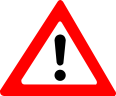 Ces objectifs s’appuient sur les mesures du Plan régional de lutte contre les drogues et les conduites addictives (www.martinique.ars.sante.fr ou www.martinique.pref.gouv.fr )  Les projets bénéficiant d’un cofinancement MILDECA (Appel à projet lancé par la Préfecture de  Martinique) seront privilégiés.Il est recommandé d’utiliser les supports et outils  existants (au niveau local, national)Ce financement ne concerne pas :Les actions et dispositifs de prise en charge sanitaire et médico-sociale (dont programme d’ETP)Les actions d’information centrées uniquement sur les produits psychoactifs.Les actions liées à la prévention routière devront être présentées au titre du Plan départemental de sécurité routière (PDASR). Se rapprocher de la Préfecture.Les actions de prévention de la délinquance et de la radicalisation au titre du Fonds interministériel de prévention de la délinquance et de la radicalisation (FIPDR). Se rapprocher de la Préfecture.